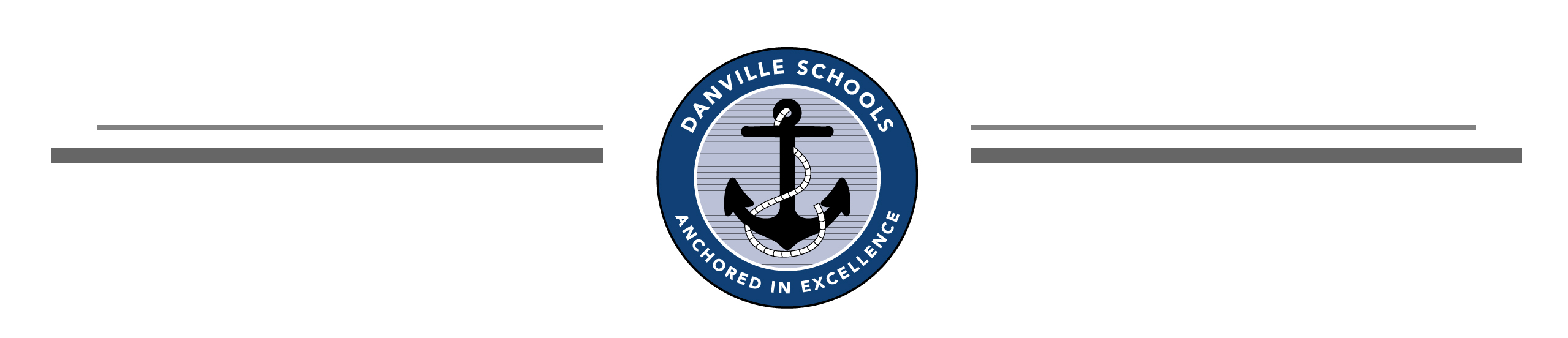 Fall 2018Dear High School Speech Coaches:Danville High School is proud to invite you to the 25th annual Tournament of Firsts on November 17. Entry registration will be through our tournament site at www.tabroom.com. CATEGORIES OFFEREDAll 14 KHSSL Speech events will be offered (KHSSL rules) plus Congressional Debate. Please check the latest KHSSL Handbook at www.khssl.org for event rules and regulations.ENTRIES											You may enter as many students per event as you like; the best three competitors from your team in each event will count toward team sweepstakes. Each entry will be charged $6.00. Duo Interp and Duo Improv will be charged $12.00. Danville High is very limited in classrooms (we are a school of just over 500), so we cannot have three full rounds of each event at the same time; therefore, we will hold two rounds plus a final for each event. Should an event be particularly large—over 60—we will explore options of additional breaks, but we obviously won't know of any changes like that until just before the tournament date.Students may enter up to two events in each flight. No tripling in a flight. No doubling in Flight A if you are entered in Congress.FLIGHTSA:	Broadcasting, Congress, Dramatic, Duo Interpretation, Improv Duo, Informative, Oratory, PoetryB:	Declamation, Extemporaneous, Humorous, Impromptu, POI, Prose, StorytellingAWARDSTrophies will be awarded to 1st – 6th places in all events plus sweepstakes. ADDITIONAL INFORMATION Improv Duo – Round 1 will be funny, Round 2 will be serious. Finals will be funny. Broadcasting will use KHSSL rules for Rounds 1 and 2 plus finals.Congress will have an additional session (finals for everybody!) during the last hour of finals. Students in Congress who advance to Flight B finals should go to Flight B finals FIRST and then join Congress.FOODFood will be available to purchase at the school. It will be good. Common allergens will be indicated. ACCESSIBILITYWe strive to host an inclusive, accessible tournament that enable all individuals, including individuals with disabilities, to engage fully. To be respectful of those with allergies and environmental sensitivities, we ask that you please refrain from wearing strong fragrances. To request an accommodation or for inquiries about accessibility, please contact Steve Meadows at steve.meadows@danville.kyschools.us. SCHEDULE*7:00-8:00 AM		Registration8:30 AM		Round 1 Flight A8:30 AM 		Congress Session 110:00 AM		Round 2 Flight A10:00 AM		Congress Session 211:30 AM		Extemp Draw Round 1 in the Library12:00 PM		Round 1 Flight B1:00 PM		Extemp Draw Round 2 in the Library1:30 PM		Round 2 Flight B 3:00-3:15 PM		Finals Posted for all events3:00 PM		Broadcasting/Extemp Draw for Finals begins 3:30 PM		Finals begin4:00 PM		Congress Session 35:30ish PM		Awards Ceremony in Gravely Hall*Be aware that the Danville tournament often runs ahead of schedule, so we may move finals and Session 3 of Congress times up if we get finals set to go early.JUDGES/FEESYou must provide one judge for every six entries or fraction thereof; 7 entries = 2 judges, etc. Remember, Duo Interp and Improv Duo count as one entry in judges needed and as two entries in fees to pay ($6 per kid = $12 per duo entry). You may hire judges you do not provide for $35 apiece. Your judges should be familiar with the KHSSL rules and ballots. We promise them lots of goodies and coffee. Congress schools will be asked to name one judge from your school who can serve as a scorer or parliamentarian. ENTRY DEADLINES/LEGISLATION12:00 PM Eastern Time, Wednesday, November 14 is the tournament deadline.  Any adds or drops after this time will be subject to a $6 nuisance fee plus the entry fee and will have to occur via email with Steve Meadows (only—no phone calls and the website will be locked). Substitutions are free of charge until the conclusion of registration on Saturday.Please note that our school is small and our tournament is not. If we are full at 12:00 PM on Wednesday, we will not add your school’s entry late, no matter how much we love you. Don’t be late!CONGRESS BILLS/RESOLUTIONS are due to my email (below) by 4:00 PM Tuesday, November 13. We will NOT be taking late bills and resolutions so all have equal time to research. Please note that our Congress includes teaching time for beginners but is also a contest.PHONE CALLS AND EMAILSEmail is the most efficient way to reach me. steve.meadows@danville.kyschools.us. My cell phone number is (859) 396-0646 (also my home phone). Email is nearly always the best option! Please contact me if you have any questions about the tournament or about accessibility. Y’ALL COME!Steve Meadows, Coach   Katie Critchfield and Barrett Minks, Team Captains 